                                                                              Домашние задания 1 классПриложение №1  к уроку физкультура. На 15.04.20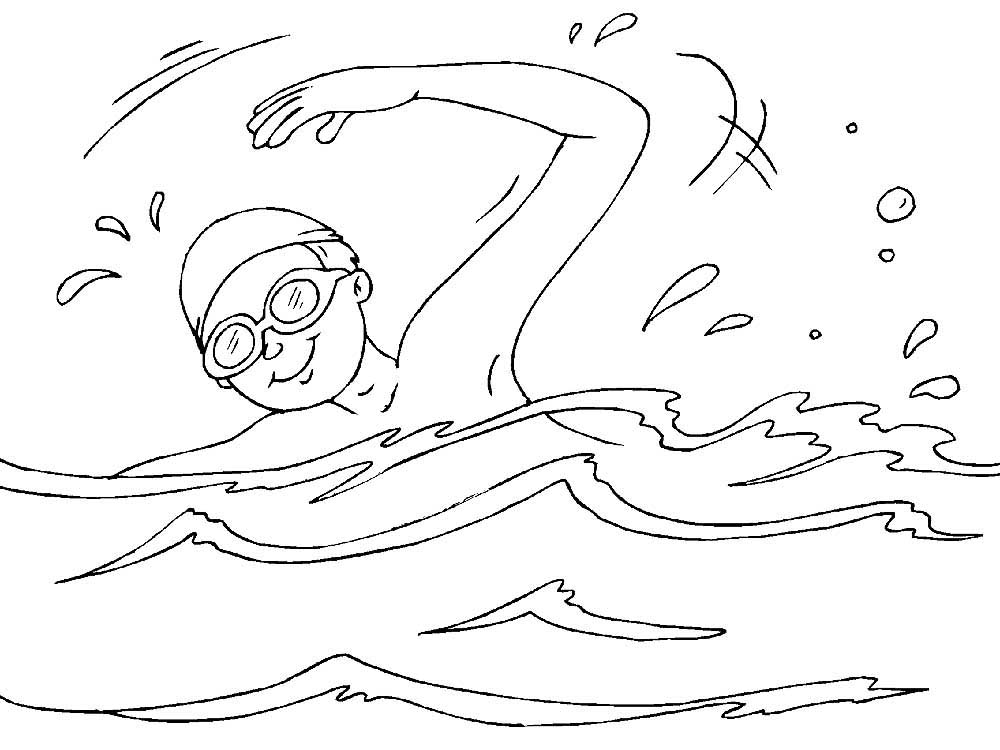 Среда,15.04.20201Литературное чтениеПроверь себя. с. 60 Внимательно прочитай вопросы: № 1,2,3,5,7,8 устно ответь на них. Письменно ответить на вопросы № 1, 5 Фотоотчёт  в контакт   вопрос №1,5Среда,15.04.20202Русский языкЗвуки и буквы.С. 50-51С. 50 слово-  ВЕСЕЛО   словарное слово , записать в тетрадь запомнить  его написание.упр. № 9, 10 в тетрадь по заданию.Фотоотчёт в контакт.Среда,15.04.20203ФизкультураТехнические действия в воде. Плавание произвольным стилем.Посмотреть видео.Нарисовать пловца,  образец смотреть в Приложении №1 после таблицы. Фотоотчёт в контакт  до 20.04.20гСреда,15.04.20204Окружающий мирПочему нужно есть много овощей и фруктов.с.54-55Прочитать, рассмотреть иллюстрации ответить на вопросы. Вывод выучить!5Лестница  успеха К Дню Космонавтики.12 апреля  в нашей стране отмечается  знаменательная дата.  12 апреля  1961 года – в нашей стране первый человек  полетел в –КОСМОС. Это Юрий Алексеевич Гагарин. Я предлагаю вам посмотреть видео –фильм.Четверг,16.04.20201Русский языкРусский алфавит  или Азбука.с.52-52с. 52  Прочитай буквы русского языка, прочитай и запомни правило. стр. 53  упр. 2( устно), упр. 3 в тетрадь. Слово –ХОРОШОсловарное слово прочитай ,запиши в тетрадь, запомни написание. упр. 5  стр.54 (устно)Четверг,16.04.20202Литературное чтениеАпрель, апрель! Звенит капель…с. 61   Прочитать  , что будем изучать в этом разделе.с. 62  вверху  «Что уже знаем и умеем»  Выбрать ответы для себя . ( фотоотчёт). с.62 внизу; Как научиться читать выразительно. Прочитать, запомнить. Фотоотчёт  в контактЧетверг,16.04.20203МатематикаУчимся читать задачи.с. 61 Решить задачи самостоятельно. №1, №2 (1,2) №5 человечка нарисовать в тетрадь.Фотоотчёт в контакт. Четверг,16.04.20204Музыка«Чудесная лютня» ( по алжирской сказке). Звучащие картины. Музыкальная речь как способ обращения между людьми, её эмоциональное воздействие на слушателей.Посмотреть и послушать по ссылке.https://www.youtube.com/watch?v=mUlNhoXi_as 5Узнаем сами Сказки Конкурс загадок про героев народных сказок и сказок о животных. Найти или придумать самим по 3 загадки,  их записать,    отгадку нарисовать.(рисунок должен быть  небольшой)Фотоотчёт в контакт до 23.04